Základní škola, Vrchlabí, Školní 1336	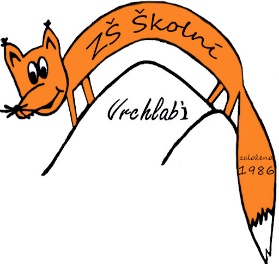 MATRIX HOTELS s.r.o.Třebešov č.p. 1516 01 Rychnov nad KněžnouIČ: 28802055DIČ: CZ28802055											25.5.2023Věc: objednávka služeb.Objednávám u Vás ubytování, stravu a pronájem konferenčních prostor.Celková částka nepřesáhne 251.000,- Kč včetně DPH.									_ _ _ _ _ _ _ _ _ _ _ _ _ _ _ 									      Mgr. Jaroslav Pleva									           ředitel školy 